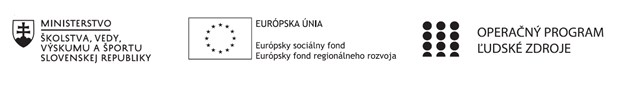 Správa o činnosti pedagogického klubu Príloha:Príloha správy o činnosti pedagogického klubu         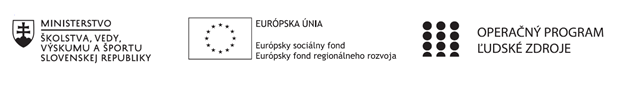 PREZENČNÁ LISTINA Miesto konania stretnutia:  Online MS Teams Dátum konania stretnutia:  7.4.2021 Trvanie stretnutia: od  13,20 hod do 15,20hod  Zoznam účastníkov/členov pedagogického klubu: Meno prizvaných odborníkov/iných účastníkov, ktorí nie sú členmi pedagogického klubu  a podpis/y: Prioritná osVzdelávanieŠpecifický cieľ1.1.1 Zvýšiť inkluzívnosť a rovnaký prístup ku kvalitnému vzdelávaniu a zlepšiť výsledky a kompetencie detí a žiakovPrijímateľStredná odborná škola techniky a služieb, Tovarnícka 1609, TopoľčanyNázov projektuZvýšenie kvality odborného vzdelávania a prípravy na Strednej odbornej škole techniky a služiebKód projektu  ITMS2014+312011AGX9Názov pedagogického klubu Využitie IKT pre praxDátum stretnutia  pedagogického klubu7.4.2021Miesto stretnutia  pedagogického klubuSOŠ techniky a služieb, Tovarnícka 1609, TopoľčanyMeno koordinátora pedagogického klubuMgr. Renáta Kňaze JamrichováOdkaz na webové sídlo zverejnenej správyhttps://sostovar.edupage.org/Manažérske zhrnutie:Krátka anotácia: Členovia pedagogického klubu diskutovali o skúsenostiach  s účasťou  našich žiakov  v rôznych súťažiach a analyzovali   ich výsledky  v informatickej súťaži iBobor. Kľúčové slová: Súťaž, iBobor,  informatika, výsledky, motivácia žiakov, Hlavné body, témy stretnutia, zhrnutie priebehu stretnutia: Hlavné body:Oboznámenie sa s  jednotlivými témamiInformatická súťaž iBoborSúťaž  a vplyv na motiváciu žiakovZáver a zhrnutieTéma stretnutia:  Súťaž iBoborZhrnutie priebehu stretnutia:Koordinátorka klubu oboznámila členov s témou stretnutia: Súťaž iBobor a odovzdala slovo kolegyni M. Urminskej, ktorá viedla zasadnutie. Zasadnutie sa konalo online cez MS Teams. Členovia klubu najskôr diskutovali o súťažiach, na ktorých sa naši žiaci zúčastňujú. Vymieňali si skúsenosti a hľadali spôsoby, riešenia a metódy, ako dosiahnuť u žiakov lepšie výsledky v súťažiach ako takých.Potom sa členovia klubu zaoberali konkrétne informatickou súťažou iBobor – Informatický bobor.Súťaž bola založená v roku 2004 v Litve. Symbolom súťaže je usilovný bobor.Hlavným cieľom súťaže je podporiť záujem žiakov o IKT – informačné a komunikačné technológie. Snahou je, aby sa všetci  žiaci nebáli intenzívne a kreatívne používať moderné technológie aj pri učení a nielen na hranie, počúvanie hudby, pozeranie filmov, „facebookovanie“, atď. Naši žiaci majú menej hodín informatiky, a tým sa nemôžu všetky témy prebrať v takej miere, ako by bolo potrebné.Rozoberali aj vplyv súťaží na motiváciu žiakov. Mladí ľudia sú súťaživí a keď niečo nevedeli, tak si po súťaži témy študovali.Závery a odporúčania:Členovia PK sa zhodli na tom, že účasť žiakov na súťažiach všeobecne, ale aj konkrétne na súťaži iBobor, je veľmi prospešná. Žiaci získajú novú skúsenosť. Môžu si porovnať svoje vedomosti a zručnosti s rovesníkmi na republikovej i medzinárodnej úrovni.Mnohých žiakov súťaž inšpiruje k väčšiemu záujmu  získať zručností s novými  aplikáciami, programami,  a nadobudnúť nové teoretické vedomosti.Odporúčania:Povzbudzovať našich  žiakov k účasti na súťažiach, a konkrétne na súťaži iBoborVzbudiť väčší záujem o rozširovanie si vedomostí z informatikyDiskutovať o zvýšení dotácií hodín informatiky vo  vzdelávacích  programochVypracoval (meno, priezvisko)Ing. Mária UrminskáDátum7.4.2021PodpisSchválil (meno, priezvisko)Mgr. Renáta Kňaze JamrichováDátum7.4.2021PodpisPrioritná os: Vzdelávanie Špecifický cieľ: 1.1.1 Zvýšiť inkluzívnosť a rovnaký prístup ku kvalitnému vzdelávaniu a zlepšiť výsledky a kompetencie detí a žiakov Prijímateľ: Stredná odborná škola techniky a služieb, Tovarnícka 1609, Topoľčany Názov projektu: Zvýšenie kvality odborného vzdelávania a prípravy na Strednej odbornej škole techniky a služieb Kód ITMS projektu: 312011AGX9 Názov pedagogického klubu: Využitie IKT pre prax č. Meno a priezvisko Inštitúcia 1. Mgr. Renáta Kňaze Jamrichová Online MS Teams 2. Ing. Mária Urminská Online MS Teams 3. Mgr. Marián Dubný Online MS Teams 4.  Ing. Branislav Ondrejka Online MS Teams 5. Ing. Jozef Varényi Online MS Teams 6.Bc. Vladimír Hula---------------------------------č. Meno a priezvisko Inštitúcia 